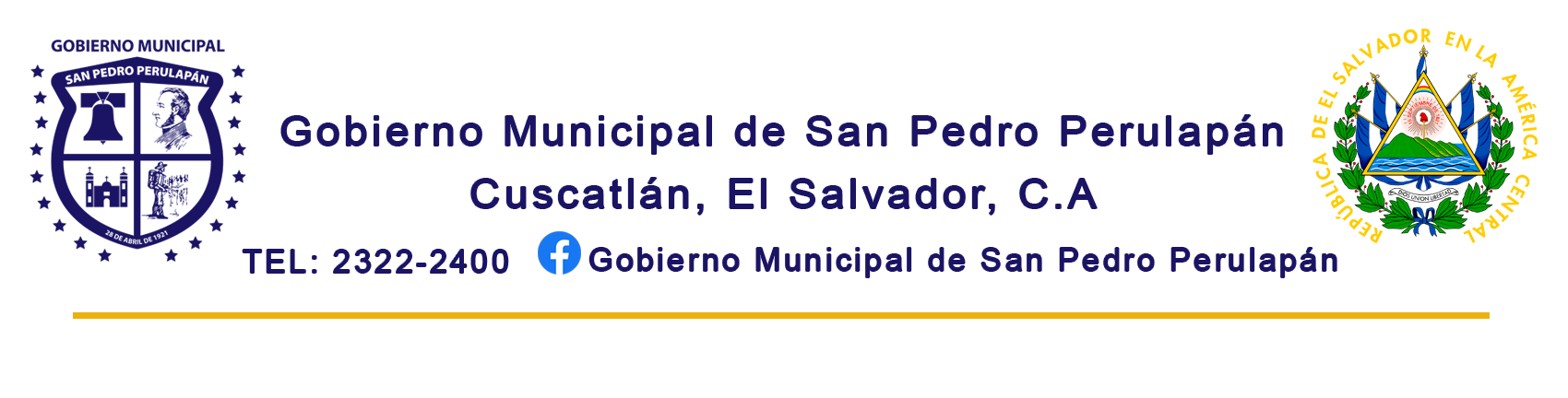 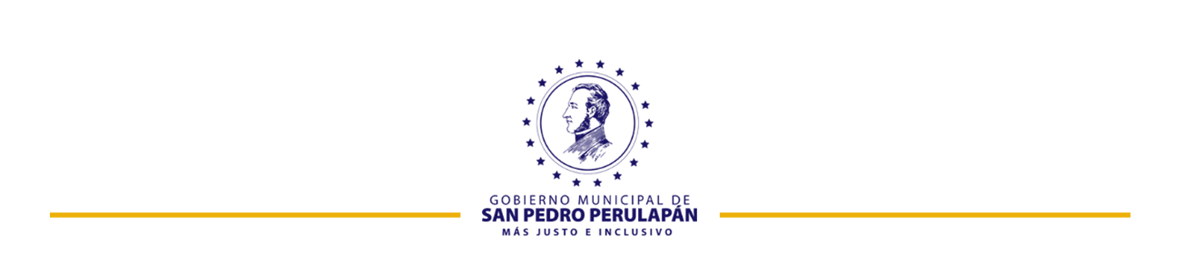 ASESORES DE LA ALCALDIA MUNICIPAL DE SAN PEDRO PERULAPANASESORES DE LA ALCALDIA MUNICIPAL DE SAN PEDRO PERULAPANASESORES DE LA ALCALDIA MUNICIPAL DE SAN PEDRO PERULAPANASESORES DE LA ALCALDIA MUNICIPAL DE SAN PEDRO PERULAPANASESORES DE LA ALCALDIA MUNICIPAL DE SAN PEDRO PERULAPANFUNCIONESN°NOMBRE COMPLETOSALARIOFECHA DE CONTRATACIONACTAI) Orientación permanente de las actuaciones municipales a fin de garantizar que cada una de ellas sea apegada a la ley; así como la revisión y actualización de Ordenanzas, Reglamentos, Convenios, Contratos de Servicios Profesionales y los que tengan que ver con la contratación de Bienes, Servicios y otros. II) Intervención y Asesoría en la gestión de asuntos puntuales y conflictos que tenga que conocer y resolver el Municipio. III) Asesoría en diligencias administrativas y ejercer la procuración en nombre y representación del señor Alcalde, del Concejo Municipal y/o del Municipio.  IV) Sus servicios incluyen realizar Cobros por la vía extra judicial y judicial a favor de esta Municipalidad, realizar diligencias de títulos municipales, realizar las diligencias correspondientes,  firmar y sellar como Notaria, todos los documentos que así lo requieran.  1.Donys Iván Cornejo Flores$1,000.0007 de mayo del 2021Acta N°2, acuerdo número uno, de la sesión Ordinaria celebrada el 07 de mayo del 2021. I) Orientación permanente de las actuaciones municipales a fin de garantizar que cada una de ellas sea apegada a la ley; así como la revisión y actualización de Ordenanzas, Reglamentos, Convenios, Contratos de Servicios Profesionales y los que tengan que ver con la contratación de Bienes, Servicios y otros. II) Intervención y Asesoría en la gestión de asuntos puntuales y conflictos que tenga que conocer y resolver el Municipio. III) Asesoría en diligencias administrativas y ejercer la procuración en nombre y representación del señor Alcalde, del Concejo Municipal y/o del Municipio.  IV) Sus servicios incluyen realizar Cobros por la vía extra judicial y judicial a favor de esta Municipalidad, realizar diligencias de títulos municipales, realizar las diligencias correspondientes,  firmar y sellar como Notaria, todos los documentos que así lo requieran.  